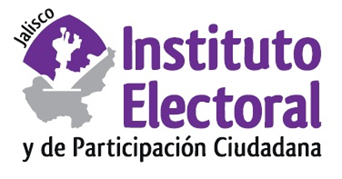 Décima octava sesión extraordinaria de la Comisión de Quejas y DenunciasFecha: viernes 12 de febrero de 2021Hora: 20:30 horasVideoconferenciaOrden del día:Presentación y, en su caso, aprobación del orden del día.Análisis, discusión y, en su caso, aprobación del proyecto de resolución de la Comisión de Quejas y Denuncias del Instituto Electoral y de Participación Ciudadana del Estado de Jalisco, respecto de las medidas cautelares solicitadas dentro del procedimiento sancionador especial identificado con el número de expediente PSE-QUEJA-16/2021. 